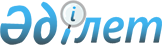 "Мемлекеттік монополия субъектісі өндіретін және (немесе) өткізетін тауарларға (жұмыстарға, көрсетілетін қызметтерге) бағаларды бекіту туралы" Қазақстан Республикасы Денсаулық сақтау министрінің міндетін атқарушысының 2021 жылғы 20 қаңтардағы № ҚР ДСМ-7 бұйрығына өзгерістер мен толықтыру енгізу туралыҚазақстан Республикасы Денсаулық сақтау министрінің 2023 жылғы 19 мамырдағы № 84 бұйрығы. Қазақстан Республикасының Әділет министрлігінде 2023 жылғы 22 мамырда № 32551 болып тіркелді
      БҰЙЫРАМЫН:
      1. "Мемлекеттік монополия субъектісі өндіретін және (немесе) өткізетін тауарларға (жұмыстарға, көрсетілетін қызметтерге) бағаларды бекіту туралы" Қазақстан Республикасы Денсаулық сақтау министрінің міндетін атқарушының 2021 жылғы 20 қаңтардағы № ҚР ДСМ-7 бұйрығына (Нормативтік құқықтық актілерді мемлекеттік тіркеу тізілімінде № 22096 болып тіркелген) мынадай өзгерістер мен толықтыру енгізілсін:
      кіріспе мынадай редакцияда жазылсын:
      ""Халық денсаулығы және денсаулық сақтау жүйесі туралы" Қазақстан Республикасының Кодексі 239-бабының 2-тармағына және 241-бабының 2-тармағына сәйкес БҰЙЫРАМЫН:";
      1-тармақта:
      2) тармақша мынадай редакцияда жазылсын:
      "2) осы бұйрыққа 2-қосымшаға сәйкес Қазақстан Республикасының заңнамасына сәйкес дәрілік заттар мен медициналық бұйымдарды мемлекеттік тіркеу, қайта тіркеу, тіркеу дерекнамасына өзгерістер енгізу, дәрілік заттар мен медициналық бұйымдардың "пайда-тәуекел" арақатынасын бағалау және дәрілік заттар мен медициналық бұйымдарға клиникалық зерттеулер жүргізу үшін материалдарды бағалау кезінде, сондай-ақ медициналық бұйымның оңтайлы техникалық сипаттамалары мен клиникалық-техникалық негіздемесін бағалау кезінде сараптама жүргізу жөніндегі мемлекеттік монополия субъектісі өндіретін және (немесе) өткізетін тауарлардың (жұмыстардың, көрсетілетін қызметтердің) бағалары;";
      көрсетілген бұйрыққа 2-қосымшада:
      тақырып мынадай редакцияда жазылсын:
      "Қазақстан Республикасының заңнамасына сәйкес дәрілік заттар мен медициналық бұйымдарды мемлекеттік тіркеу, қайта тіркеу, тіркеу дерекнамасына өзгерістер енгізу, дәрілік заттар мен медициналық бұйымдардың "пайда-тәуекел" арақатынасын бағалау және дәрілік заттар мен медициналық бұйымдарға клиникалық зерттеулер жүргізу үшін материалдарды бағалау кезінде, сондай-ақ медициналық бұйымның оңтайлы техникалық сипаттамалары мен клиникалық-техникалық негіздемесін бағалау кезінде сараптама жүргізу жөніндегі мемлекеттік монополия субъектісі өндіретін және (немесе) өткізетін тауарлардың (жұмыстардың, көрсетілетін қызметтердің) бағалары";
      мынадай мазмұндағы 5-тараумен толықтырылсын:
      "
      ".
      көрсетілген бұйрыққа 3-қосымшада:
      1-тарауда:
      1-тармақ мынадай редакцияда жазылсын:
      "
      ".
      2. Қазақстан Республикасының Денсаулық сақтау министрлігі Медициналық және фармацевтикалық бақылау комитеті Қазақстан Республикасының заңнамасында белгіленген тәртіппен:
      1) осы бұйрықты Қазақстан Республикасы Әділет министрлігінде мемлекеттік тіркеуді; 
      2) осы бұйрықты ресми жарияланғаннан кейін оны Қазақстан Республикасы Денсаулық сақтау министрлігінің интернет-ресурсында орналастыруды қамтамасыз етсін;
      3) осы бұйрықты Қазақстан Республикасы Әділет министрлігінде мемлекеттік тіркегеннен кейін он жұмыс күні ішінде Қазақстан Республикасы Денсаулық сақтау министрлігінің Заң департаментіне осы тармақтың 1) және 2) тармақшаларында көзделген іс-шаралардың орындалуы туралы мәліметтерді ұсынуды қамтамасыз етсін.
      3. Осы бұйрықтың орындалуын бақылау жетекшілік ететін Қазақстан Республикасының Денсаулық сақтау вице-министріне жүктелсін.
      4. Осы бұйрық алғашқы ресми жарияланған күнінен кейін он күнтізбелік күн өткен соң қолданысқа енгізіледі.
       "КЕЛІСІЛДІ"
      Қазақстан Республикасы 
      Бәсекелестікті қорғау және дамыту
      агенттігі
					© 2012. Қазақстан Республикасы Әділет министрлігінің «Қазақстан Республикасының Заңнама және құқықтық ақпарат институты» ШЖҚ РМК
				
5-тарау. Медициналық бұйымның оңтайлы техникалық сипаттамалары мен клиникалық-техникалық негіздемесін бағалау кезіндегі сараптама
5-тарау. Медициналық бұйымның оңтайлы техникалық сипаттамалары мен клиникалық-техникалық негіздемесін бағалау кезіндегі сараптама
5-тарау. Медициналық бұйымның оңтайлы техникалық сипаттамалары мен клиникалық-техникалық негіздемесін бағалау кезіндегі сараптама
5-тарау. Медициналық бұйымның оңтайлы техникалық сипаттамалары мен клиникалық-техникалық негіздемесін бағалау кезіндегі сараптама
252
Медициналық бұйымның оңтайлы техникалық сипаттамаларын сараптамалық бағалау
1 сараптама
69 500
253
Медициналық бұйымның клиникалық-техникалық негіздемесін сараптамалық бағалау
1 сараптама
69 500
1
Декларациялау арқылы дәрілік заттар мен медициналық бұйымдардың сапасын бағалау / құжатты сараптау
1 дәрілік препарат / 1 бұйым
10 983
      Қазақстан Республикасы Денсаулық сақтау министрі 

А. Ғиният
